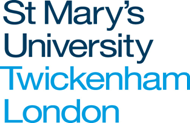 Flexible Working Appeal FormI wish to appeal against the decision to refuse my application for flexible working.  I am appealing on the following grounds:(Please continue on a separate sheet of paper if necessary).Print name:Signature:Date:Return this form to the Director of Human ResourcesForm D): Flexible working Appeal FormNote to the staff memberIf your application has been refused, you may appeal against the decision.  You can use this form to lodge your appeal setting out the grounds on which you are appealing.  You should send the completed form to the Director of Human Resources within 10 working days of receiving written notice that your application for flexible working has been refused.